Pre-registration Practice Education Risk of Failure Review Form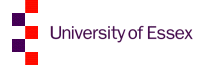 This form is completed by the placement educator in discussion with the university and the student. The use of the form acts as an official record of the review of the performance of a failing student. The student, the placement educator and the University must be provided with copies of this form. The original or a copy must be given to the placement administration team for confidential storage in the student’s placement file. Educator copies must be treated as confidential documents and must be destroyed when the student finishes the placement.StudentDateProgramme of StudyLevel/Type of PlacementPlacement Educator University Lecturer (if present)Current student performance in relation to the indicators of poor performance identified on the original risk of failure form dated:Current student performance in relation to the indicators of poor performance identified on the original risk of failure form dated:Current student performance in relation to the indicators of poor performance identified on the original risk of failure form dated:Current student performance in relation to the indicators of poor performance identified on the original risk of failure form dated:Progress on Safe practiceProgress on effective practiceProgress on informed practiceProgress on Occupation focused practiceProgress on Professional conductCurrent student performance in relation to the objectives to be achieved identified on the original risk of failure form/last review form dated:Current student performance in relation to the objectives to be achieved identified on the original risk of failure form/last review form dated:Current student performance in relation to the objectives to be achieved identified on the original risk of failure form/last review form dated:Current student performance in relation to the objectives to be achieved identified on the original risk of failure form/last review form dated:Progress on Objective 1Progress on Objective 2Progress on Objective 3Progress on Objective 4Progress on Objective 5Summary of student’s current level of performance: Summary of student’s current level of performance: Summary of student’s current level of performance: Summary of student’s current level of performance: Student and date (cont.)Student and date (cont.)Student and date (cont.)Student and date (cont.)Recommended Further Action:Recommended Further Action:Recommended Further Action:Recommended Further Action:Is the student now passing the placement?          YES              NO(If yes the student can be signed off from the risk of failure process below)Is the student now passing the placement?          YES              NO(If yes the student can be signed off from the risk of failure process below)Is the student now passing the placement?          YES              NO(If yes the student can be signed off from the risk of failure process below)Is the student now passing the placement?          YES              NO(If yes the student can be signed off from the risk of failure process below)Has the student now failed the placement?           YES              NO(If yes sign off this form below and complete placement assessment documentation indicating failure of the placement). If you need any assistance/advice please ring Louise Andrews 01206 874312Has the student now failed the placement?           YES              NO(If yes sign off this form below and complete placement assessment documentation indicating failure of the placement). If you need any assistance/advice please ring Louise Andrews 01206 874312Has the student now failed the placement?           YES              NO(If yes sign off this form below and complete placement assessment documentation indicating failure of the placement). If you need any assistance/advice please ring Louise Andrews 01206 874312Has the student now failed the placement?           YES              NO(If yes sign off this form below and complete placement assessment documentation indicating failure of the placement). If you need any assistance/advice please ring Louise Andrews 01206 874312Is the student still on a risk of failure?              YES              NO(If yes indicate objectives to be met by next review, set review date and sign off below)Is the student still on a risk of failure?              YES              NO(If yes indicate objectives to be met by next review, set review date and sign off below)Is the student still on a risk of failure?              YES              NO(If yes indicate objectives to be met by next review, set review date and sign off below)Is the student still on a risk of failure?              YES              NO(If yes indicate objectives to be met by next review, set review date and sign off below)Objectives to be achieved by next review:Objectives to be achieved by next review:Objectives to be achieved by next review:Objectives to be achieved by next review:Objective 1Objective 2Objective 3Objective 4Objective 5Date of Review: (Reviews should usually be undertaken weekly until student is performing at the required level or has failed the placement)Date of Review: (Reviews should usually be undertaken weekly until student is performing at the required level or has failed the placement)Date of Review: (Reviews should usually be undertaken weekly until student is performing at the required level or has failed the placement)Date of Review: (Reviews should usually be undertaken weekly until student is performing at the required level or has failed the placement)Signature of StudentSignature of Practice EducatorSignature of University Lecturer (if present)